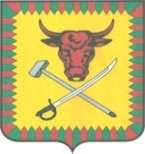        СОВЕТ  СЕЛЬСКОГО  ПОСЕЛЕНИЯ  «ЕЛИЗАВЕТИНСКОЕ»РЕШЕНИЕот «16 » ноября  2018  года                                                       №86 О внесении измений в Решение Совета сельского поселения «Елизаветинское №78 от 30 августа 2018 г «Об установлении налога на имущество физических лиц на территории сельского поселения «Елизаветиское»                           В соответствии с Федеральным законом от 3 августа 2018 года № 334-ФЗ «О внесении изменений в статью 52 части первой и  вторую Налогового кодекса Российской Федерации» (далее - Федеральный закон № 334-ФЗ)  внесенных  изменений  в раздел X «Местные налоги и сборы» части второй Налогового кодекса Российской Федерации, руководствуясь Уставом сельского поселения «Елизаветинское»  Совет сельского поселения «Елизаветинское» решил:внести изменения в Решение Совета сельского поселения «Елизаветинское» №78 от 30 августа 2018 года «Об установлении налога на имущество физических лиц на территории сельского поселения «Елизаветинское» :1. абзац два подпункта 1пункта 2 читать в следущей редакции:  жилых домов, частей жилых домов, квартир, частей квартир, комнат;2. абзац пять подпункта 1 пункта 2  читать в следующей редакции :гаражей и машино-мест, в том числе расположенных в объектах налогообложения, указанных в подпункте 2 пункта 2 статьи 406 Налогового кодекса Российской Федерации;            3.  Настоящее решение опубликовать на информационных стендах и официальном сайте администрации в информационно телекоммуникационной сети Интернет.               4.Настоящее Решение вступае в силу с 1 января 2019 года. Глава сельского поселения «Елизаветинское»                                                        Гудков В.Н.